Aanmelding AED / Reanimatietraining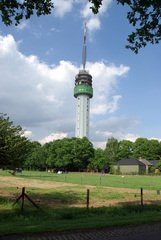 Markelosebroek  voor elkaar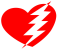 De training is bedoeld voor iedereen die hulp wil bieden om de overlevingskansen van het slachtoffer te vergroten. Weten wat je moet doen bij een hartstilstand is het belangrijkste wat je leert tijdens de training. Na het behalen van het diploma Reanimatie + AED bediener dient de cursist zich aan te melden bij het AED-Alert® systeem.Adres + huisnummer 	: 	_______________________________________Postcode	: 	_______________________________________Woonplaats 	: 	_______________________________________Voornaam 	:	_________________________  Geslacht : M / VAchternaam 	: 	_______________________________________Geboortedatum 	: 	_______________________________________Telefoonnummer 	:	_______________________________________E-mailadres 	: 	_______________________________________Doorhalen wat niet uw voorkeur heef cq., keuze isVoornaam 	:	_________________________  Geslacht : M / VAchternaam 	: 	_______________________________________Geboortedatum 	: 	_______________________________________Telefoonnummer 	:	_______________________________________E-mailadres 	: 	_______________________________________1) Doorhalen wat niet uw voorkeur heef cq., keuze isPlaats:	Datum:	Handtekening:__________________	__________________	__________________Stichting “Markelosebroek  voor elkaar”     aed@markelosebroek.nlBrummelaarsweg 14, 7475 RJ Markelokvk 52939006Voorkeursdag:Ma / Di / Wo / Do 1)Voorkeursdag:Ma / Di / Wo / Do 1)